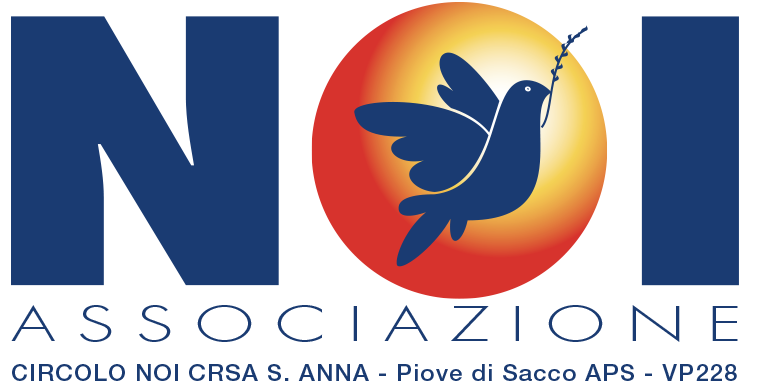 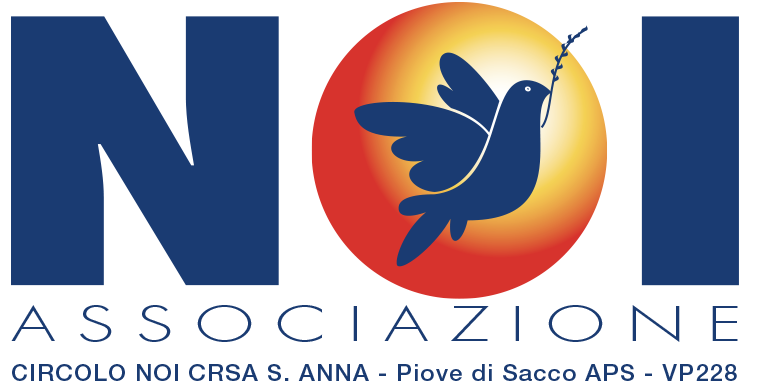                          UTILIZZO DELLE AULE E delle SALE                       Il Circolo è casa di tutti, chiunque utilizza questi spazi è tenuto                          a prendersi cura e carico del loro ordine e puliziaAule e saleGli spazi (sale/aule) del patronato di Sant’Anna sono prioritariamente utilizzati per le attività proprie della parrocchia e dell’unità pastorale; possono inoltre essere richiesti da privati singoli o gruppi per lo svolgimento di iniziative comunque compatibili con la natura e lo spirito del luogo. Gruppi della parrocchia e dell’unità pastoraleLe ordinarie attività della Catechesi, dell’AC, dell’AGESCI e delle altre attività pastorali sono concordate ai soli fini organizzativi e ricadono nei costi generali della gestione della parrocchia. Il singolo gruppo è autonomo nella predisposizione e nel ripristino della sala utilizzata.Iniziative privateL’utilizzo di 2/3 ore per iniziative private sono soggette a contributo indicativo e liberale in conto utenze, diverso in ragione dello spazio (aula) accordato; la capienza degli spazi utilizzabili è la seguente:Salvo particolari accordi, le attività sono svolte all’interno degli orari di apertura del patronato (bar):dal lunedì al venerdì dalle 15.30 alle 18.30martedì, mercoledì e giovedì anche dalle 20.30 alle 22.30sabato dalle 15 alle 19domenica dalle 9 alle 12.15 e poi dalle 15.30 alle 19 Alla fine dell’utilizzo della sala occorre  lasciare puliti e in ordine i tavoli e le sedie (accatastate)  spegnere la luce e il termostato se è stato acceso il clima o il riscaldamento  chiudere le finestre e la porta  per la Sala Filippo chiudere e ridare la chiave al barista.  L’eventuale uso di impianti sonori (microfoni, musica e simili) va fatto contenendo il volume all’interno della sala/aula.  La richiesta di disponibilità va fatta, almeno una decina di giorni prima della data fissata, allegando la fotocopia del documento di identità, a: noisantanna@gmail.comspecificando cosa servirebbe, date e orari proposti, quante persone previste (oppure chiamando al 347 2943860, con le medesime info)**************************************************************Per Utilizzo Parco e Campi Sportivi contattare Giuseppe Zanta 320 4619441			ottobre  2018 Piano terra: Sala Filippo (40 posti)    Piano rialzato: A2 (15 posti), A3 (25 posti), A4 (4 posti)Primo piano A5 (20 posti), A6/7 (25 posti), A8 (20 posti), A10 (25 posti)                            Polivalente (120 posti) 